Апробация образовательной программы учебного предмета «Музыка»
 и модулей внеурочной деятельности «Коллективное музицирование (хоровое пение)» и «Коллективное инструментальное музицирование»Отчёт об апробации программы «Музыка» 
Отчётный период: первое полугодие 2014-2015 учебного годаКоличество классов, участвующих в апробации – 2 (1а, 1б классы);Количество учащихся, участвующих в апробации – 54.Задачи по реализации проекта на 2014-2015 учебный год: улучшение материально-техническое оснащения пилотного проекта (закупка оборудования и музыкальных инструментов для реализации апробации по программе «Музыка»);совершенствование форм и методов применения современных образовательных технологий: развивающее обучение; проблемное обучение; систему коллективного обучения; технологию использования в обучении игровых методов; обучение в сотрудничестве (командная, групповая работа); информационно-коммуникационные и личностно-ориентированные технологии; здоровьесберегающие технологии;повышение квалификации учителя музыки через обучение на специализированных курсах, участие в семинарах и конференциях;разработка методической базы апробации программы;обобщение опыта апробации программы на муниципальном и региональном уровнях; привлечение к активному участию в пилотном проекте родительского сообщества.Реализация проекта по апробации учебного проекта «Музыка» при организации образовательной деятельности в соответствии с учебным планом МБОУ БСОШ №6 и планом внеурочной деятельности: проект реализуется через урочную деятельность (1 час музыки в учебном плане) и внеурочную деятельность (2 часа хорового и коллективного инструментального музицирования  - кружок «Весёлые нотки»).       5. Научно-методические мероприятия, проведённые в первом полугодии в рамках апробации:Образовательные мероприятия, проведённые в первом полугодии, в рамках апробации:№ п/псрокимероприятиеответственныйРезультаты проведения мероприятия01.09.2014Разработка рабочей программы по предмету «Музыка» для 1 класса. Шпинёва В.И., учитель музыки МБОУ БСОШ №6Утверждена директором МБОУ БСОШ №6 Сентябрь ноябрь 2014гМетодическая разработка «Музыкальные жанры. Песня. Танец. Марш»Шпинёва В.И., учитель музыки МБОУ БСОШ №6Опыт обобщён  на ГМО учителей ХЭЦ г. Королёва Сентябрь- декабрь 2014гРазработка сценарного плана открытых уроков музыки:«Три кита» в музыке – песня, танец, марш.Первый «Кит» - марш, разновидности маршей.«Киты встречаются вместе».Танец, разновидности танцев.Путешествие Незнайки в музыкальный театр.Шпинёва В.И.-учитель музыки МБОУ БСОШ №6Опыт обобщен на ГМО учителей ХЭЦ  г. Королёва08.11.2014Участие учителя музыки Шпинёвой В.И. и зам. директора по УВР Фадиной В.В. во Всероссийском семинаре по апробации программы  учебного предмета «Музыка» и модулей внеурочной деятельности «Коллективное инструментальное музицирование» и «Коллективное музицирование (хоровое пение)»Минобрнауки РФ, Департамент государственной политики в сфере общего образованияСвидетельство ГБОУ ВПО г. Москвы «МГПУ» институт культуры и искусств 11.11.2014Участие учителя музыки Шпинёвой В.И. и зам. директора по УВР Фадиной В.В. в Региональном научно-методическом семинаре-совещании «Инновационные процессы в музыкальном образовании XXI века»Минобрнауки РФ, Департамент государственной политики в сфере общего образованияПолучены рекомендации, раздаточный материал (диски)25.11.2014Заседание ГМО учителей художественно-эстетического цикла г. Королёва. Знакомство учителей ХЭЦ с пилотным проектом по апробации программы «Музыка».Уварова Т.А., руководитель ГМО учителей ХЭЦ г.Королёва, Шпинёва В.И., учитель музыки МБОУ БСОШ №6 
Создание творческой группы учителей ХЭЦ по изучению опыта МБОУ БСОШ №6 по апробации программы «Музыка». 25.12.2014Методическое совещание творческой группы учителей ХЭЦ   г.Королева «Апробация программы «Музыка» в МБОУ БСОШ №6»Шпинёва В.И., учитель музыки МБОУ БСОШ №6, 
Любезнова Л.В.,  представитель МБОУ ДО «УМОЦ» г.Королёва, Ретрансляция методического опыта МБОУ БСОШ №6 о ходе апробации программы «Музыка». 18.10.2014-13.12.2014Обучение Шпинёвой В.И., учителя музыки МБОУ БСОШ №6,  на курсах повышения квалификации по программе «Реализация требования ФГОС ООО на уроках музыки/изобразительного искусства в 5-7 классах образовательных организаций»Отдел повышения квалификации МБОУ ДО "УМОЦ"
г. Королева Московской областиУдостоверение ГБОУ ВПО МО «АСОУ» №17079-1407.10.2014-25.10.2014Обучение Шпинёвой В.И.,  учителя музыки МБОУ БСОШ №6,  на курсах повышения квалификации по программе «Апробация программы учебного предмета «Музыка» (модули «Коллективное хоровое музицирование», «Коллективное инструментальное музицирование» в образовательных организациях Московской области» Отдел повышения квалификации МБОУ ДО "УМОЦ"
г. Королева Московской областиУдостоверение ГБОУ ВПО МО «АСОУ» №13073-14 № п/псрокимероприятиеответственный114.09.2014Выступление хоров МБОУ БСОШ №6 для общественности микрорайона 
(с приглашением родительской общественности)Шпинёва В.И.-учитель музыки, Кудинова Е.В.- педагог-организатор201.10.2014Литературно-музыкальная композиция «Свет в окне», посвящённая Дню пожилого человека (с приглашением родительской общественности)Шпинёва В.И.-учитель музыки, Кудинова Е.В.- педагог-организатор303.10.2014Праздничный концерт, посвящённый Дню учителя,  с участием хоровых коллективов начальной школы (1, 2, 3, 4кл), основной школы (5-6, 7-9 кл), старшей школы (10-11 кл). Шпинёва В.И.-учитель музыки, Кудинова Е.В.- педагог-организатор422.10.2014Праздник «Посвящение в первоклассники». Выступление младшей группы хора МБОУ БСОШ №6. Шпинёва В.И.-учитель музыки, учителя начальных классов528.11.2014Торжественное мероприятие, посвящённое 25-летию МБОУ БСОШ №6. Выступление младшей, средней, старшей групп  и солистов хорового коллектива  МБОУ БСОШ №6. Уварова Т.А - директор МБОУ БСОШ №6, Шпинёва В.И.-учитель музыки, Кудинова Е.В.- педагог-организатор623.12.2014«Новогодний карнавал». Выступление хоров 1а и 1б классов.Шпинёва В.И.-учитель музыки, Кудинова Е.В.- педагог-организатор, учителя 1а и 1б классов МБОУ БСОШ №6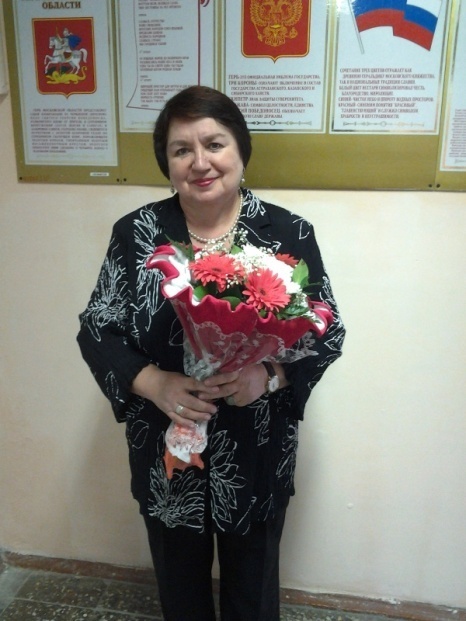 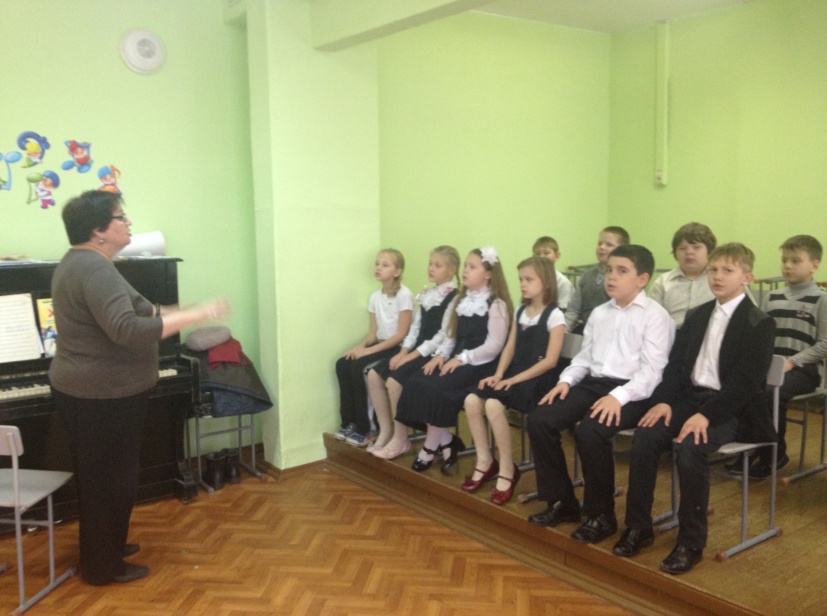 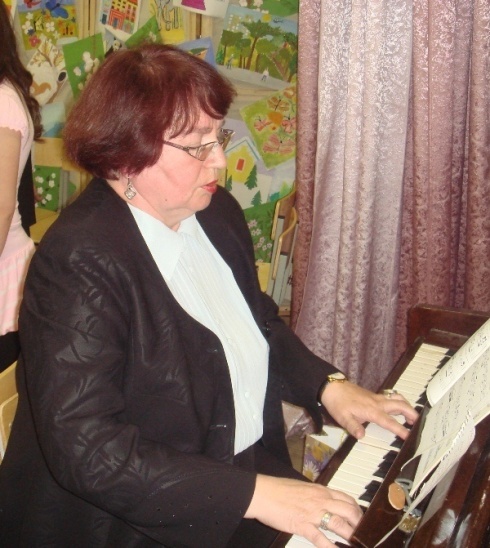 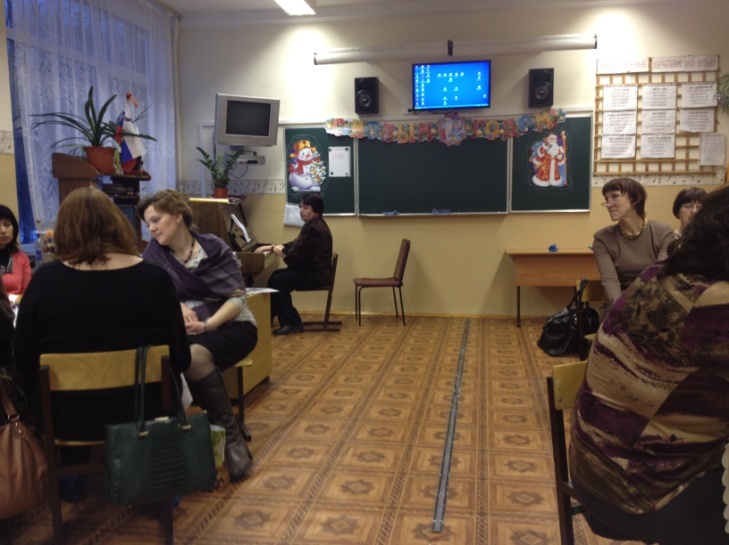 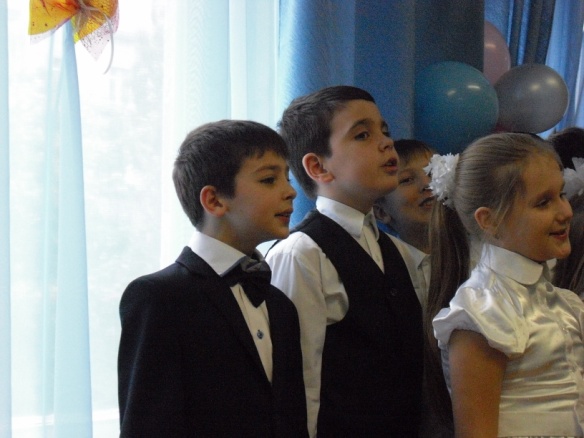 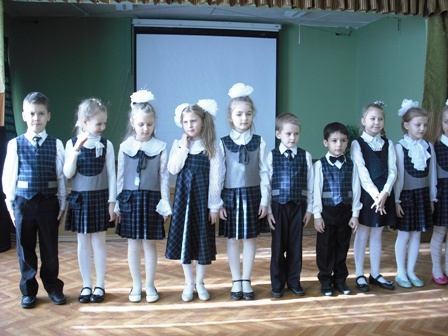 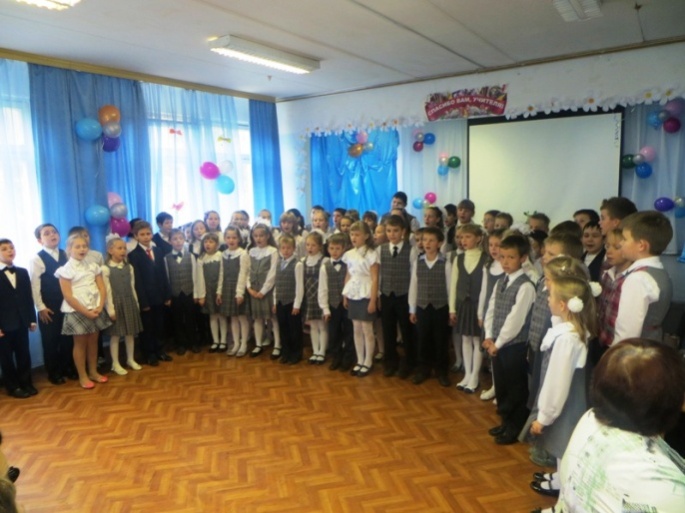 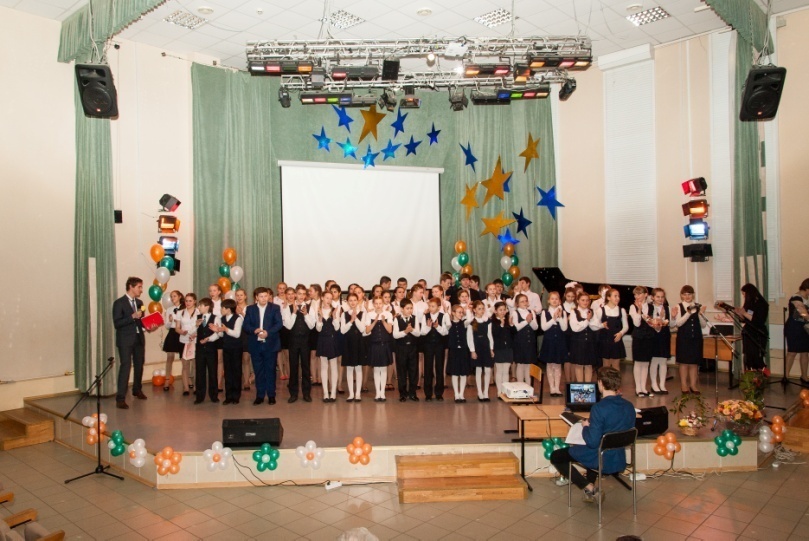 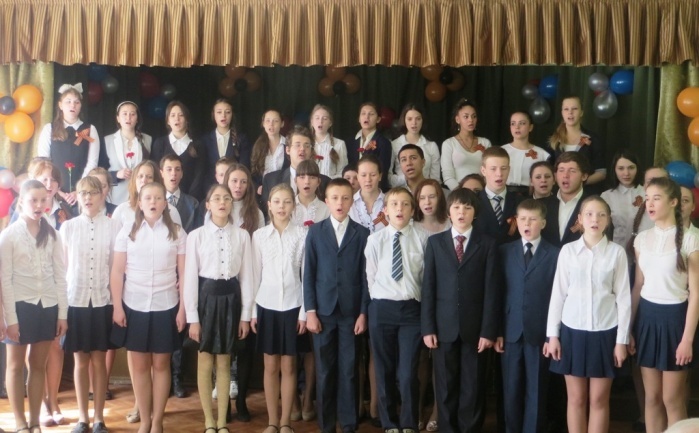 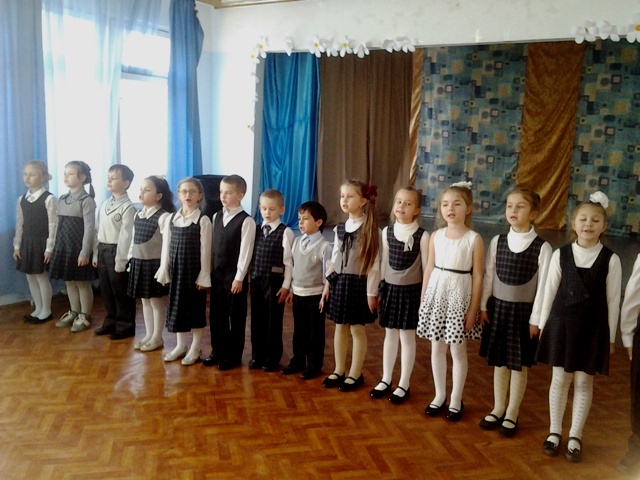 